高雄醫學大學 111年度暑期推薦實習學生名冊（附件 1）附註：一、實習期別：第一期：自111年7月1日至	7月31日止 第二期：自111年8月1日至 8月 31日止 二、衛生福利部食品藥物管理署實習單位： 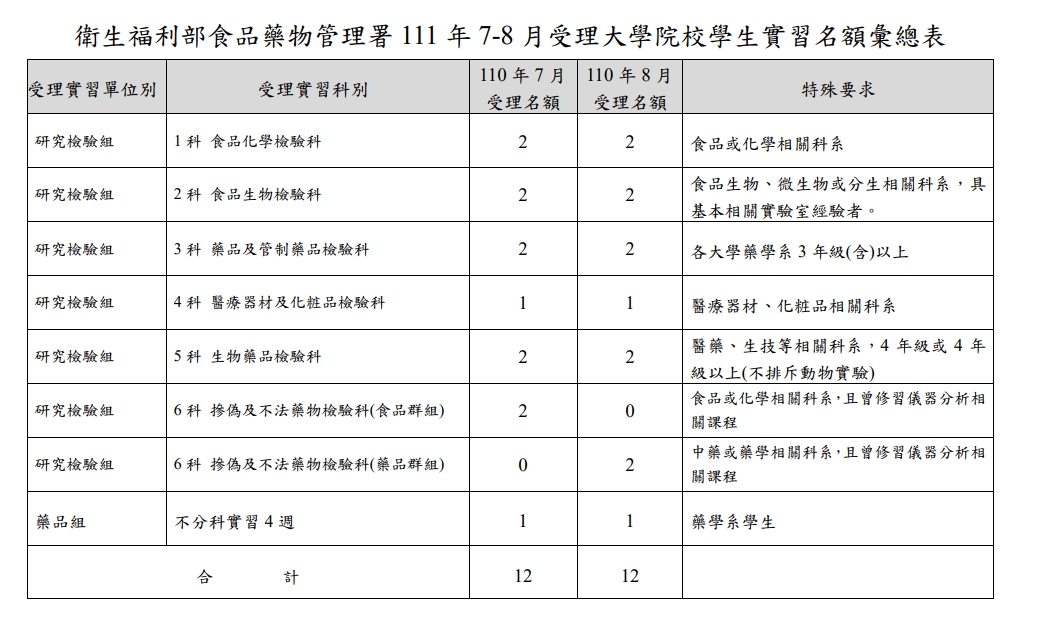 三、實習單位欄內請依學生專長、興趣填寫第一志願、第二志願。系(科)別年 級姓名實習期別實	習	單	位實	習	單	位本署審
 查意見備註系(科)別年 級姓名實習期別第一志願第二志願本署審
 查意見備註醫藥暨應用化學系醫藥暨應用化學系醫藥暨應用化學系